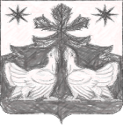 РОСИИЙСКАЯ ФЕДЕРАЦИЯАДМИНИСТРАЦИЯ ЗОТИНСКОГО СЕЛЬСОВЕТА ТУРУХАНСКОГО РАЙОНАКРАСНОЯРСКОГО КРАЯПОСТАНОВЛЕНИЕ18. 12. 2017 г.                            с. Зотино                                        №  64-п
О  мерах по обеспечению безопасности людей  на  водных объектах муниципального образования Зотинский сельсовет   в осенне-зимний период   2017-2018 годов  и весенний период 2018 года.       В целях  подготовки к предстоящему осенне-зимнему периоду 2017-2018 годов и весенний  период 2018 года, предупреждения чрезвычайных ситуаций и происшествий на природных водных объектах муниципального образования Зотинский сельсовет, в соответствии с  требованиями Федерального закона Российской Федерации  от 06.10.2003 N 131-ФЗ "Об общих принципах организации местного самоуправления в Российской Федерации",  руководствуясь  статьями 7, 14,17  Устава Зотинского сельсовета Администрация Зотинского сельсовета ПОСТАНОВЛЯЕТ:
     1. Утвердить план мероприятий по охране жизни и здоровья людей на водных объектах МО Зотинский сельсовет в осенне - зимний период 2017-2018 годов и весенний период 2018 гола.
     2. Рекомендовать руководителям организаций, независимо от форм собственности, осуществляющим свою деятельность на территории муниципального образования Зотинский сельсовет, организовать проведение инструктажей по соблюдению техники безопасности и правилам поведения на льду.
       3. Директору МОУ «Зотинская СОШ» (Трещалову М.Е..), заведующей детским  садом «Елочка » (Краснопеевой Н.Ю.), проводить активную разъяснительную работу среди детей и их родителей об опасностях, связанных с выходом на лед  рек и водоемов, по мерам безопасности и поведению на льду.       4. Считать утратившим силу постановление  от 13.03.2017 № 06-п «О  запрете выхода людей и выезда транспортных средств на  ослабленный лед  водных объектов, расположенных   на территории муниципального образования Зотинский сельсовет»    
         5. Настоящее постановление разместить на сайте администрации Зотинского сельсовета  в сети «Интернет»: зотино-адм.рф.
         6. Контроль за исполнением настоящего постановления оставляю за собой.Глава Зотинского сельсовета :                                   И. Г. Моисеева
Приложение  к постановлению администрации Зотинского сельсовета от 18.12.2017 г. № 64-п.П Л А Нмероприятий по обеспечению безопасности жизни людей на водных объектах МО Зотинский сельсовет в осенне-зимний период 2017 – 2018 годов и весенний период 2018 года№ п\пНаименование мероприятияСрок исполненияОтветственные 1Осуществление контроля за толщиной льда и возможности выхода населения на лед. Систематическое оповещение населения о ледовой обстановке на водоемах.В течение всего периодаГлава сельсоветаЗам. Главы сельсовета2Организация информационно-разъяснительной работы через СМИ, официальный сайт администрации по правилам безопасного поведения на льду водоёмов в осенне-зимний период 2017-2018 годов , весенний период 208 года и приемам оказания помощи пострадавшим, провалившимся под ледВ течение всего периодаЗаместитель Главы сельсоветаСпециалист 1 категории3Организация  выполнения агитационных профилактических мероприятий по предотвращению несчастных случаев с людьми на воде.Осенне-зимний период 2017-2018 гг. и весенний период 2018 г.Глава сельсовета5Организация разъяснительной работы с населением по мерам безопасности и предупреждению несчастных случаев на водных объектах в осеннее - зимний период 2017-2018 годов  и весенний период 2018 года  (изготовление листовок, памяток).В период устойчивого ледоставаЗам.главы администрацииСпециалист 1 категории